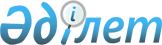 "Жаманбай батыр ауылдық округінің "2023-2025 жылдарға арналған бюджеті туралы" Жаңақорған ауданы мәслихатының 2022 жылғы 29 желтоқсандағы № 335 шешіміне өзгерістер енгізу туралыҚызылорда облысы Жаңақорған аудандық мәслихатының 2023 жылғы 31 тамыздағы № 72 шешімі
      Жаңақорған ауданының мәслихаты ШЕШТІ:
      1. Жаңақорған ауданының мәслихаты 2022 жылғы 29 желтоқсандағы № 335 "Жаманбай батыр ауылдық округінің 2023-2025 жылдарға арналған бюджеті туралы" мынадай өзгерістер енгізілсін:
      1-тармақ жаңа редакцияда жазылсын:
      "1. Жаманбай батыр ауылдық округінің 2023–2025 жылдарға арналған бюджеті тиісінше 1, 2 және 3-қосымшаларға сәйкес, оның ішінде 2023 жылға мынадай көлемде бекітілсін:
      1) кірістер – 163 307,6 мың теңге;
      салықтық түсімдер – 6 504,8 мың теңге;
      салықтық емес түсімдер – 69 мың теңге ;
      негізгі капиталды сатудан түсетін түсімдер – 0;
      трансферттердің түсімі – 156 733,8 мың теңге;
      2) шығындар – 165 240,8 мың теңге;
      3) таза бюджеттік кредиттеу – 0;
      бюджеттік кредиттер – 0;
      бюджеттік кредиттерді өтеу – 0;
      4) қаржы активтерімен жасалатын операциялар бойынша сальдо – 0,
      қаржы активтерін сатып алу – 0;
      мемлекеттің қаржы активтерін сатудан түсетін түсімдер – 0;
      5) бюджет тапшылығы (профициті) – - 1 933,2 мың теңге;
      6) бюджет тапшылығын қаржыландыру (профицитін пайдалану) – 1 933,2 мың теңге.".
      Аталған шешімнің 1-қосымшасы осы шешімнің қосымшасына сәйкес жаңа редакцияда жазылсын.
      2. Осы шешім 2023 жылғы 1 қаңтардан бастап қолданысқа енгізіледі. Жаманбай батыр ауылдық округінің 2023 жылға арналған бюджеті
					© 2012. Қазақстан Республикасы Әділет министрлігінің «Қазақстан Республикасының Заңнама және құқықтық ақпарат институты» ШЖҚ РМК
				
      Жаңақорған ауданы мәслихатының төрағасы 

Ғ.Сопбеков
Жаңақорған ауданы мәслихатының
2023 жылғы 31 тамыздағы
№ 72 шешіміне қосымшаЖаңақорған ауданы мәслихатының
2022 жылғы 29 желтоқсандағы
№ 335 шешіміне 1-қосымша
Санаты
Санаты
Санаты
Санаты
Сомасы, мың теңге
Сыныбы
Сыныбы
Сыныбы
Сомасы, мың теңге
Ішкісыныбы
Ішкісыныбы
Сомасы, мың теңге
Атауы
Сомасы, мың теңге
I. КІРІСТЕР
163 307,6
1
Салықтық түсімдер
6 504,8
01
Табыс салығы 
1216,8
2
Жеке табыс салығы
1216,8
04
Меншiкке салынатын салықтар
5 288
1
Мүлiкке салынатын салықтар
75
3
Жер салығы
479
4
Көлiк құралдарына салынатын салық
4 561
5
Біріңғай жер салығы
173
2
Салықтықемес түсiмдер
69
01
Мемлекеттік меншіктен түсетін кірістер
69
5
Мемлекет меншігіндегі мүлікті жалға беруден түсетін кірістер
69
4
Трансферттердің түсімдері
156 733,8
02
Мемлекеттiк басқарудың жоғары тұрған органдарынан түсетiн трансферттер
156 733,8
3
Аудандардың (облыстықмаңызы бар қаланың) бюджетінентрансферттер
156 733,8
Функционалдық топ
Функционалдық топ
Функционалдық топ
Функционалдық топ
Сомасы, мың
теңге
Бюджеттік бағдарламалардың әкімшісі
Бюджеттік бағдарламалардың әкімшісі
Бюджеттік бағдарламалардың әкімшісі
Сомасы, мың
теңге
Бағдарлама
Бағдарлама
Сомасы, мың
теңге
Атауы
Сомасы, мың
теңге
II. ШЫҒЫНДАР
165 240,8
01
Жалпы сипаттағы мемлекеттiк қызметтер
46 134,8
124
Аудандық маңызы бар қала, ауыл, кент, ауылдық округ әкімінің аппараты
46 134,8
001
Аудандық маңызы бар қала, ауыл, кент, ауылдық округ әкімінің қызметін қамтамасыз ету жөніндегі қызметтер
46 134,8
06
Әлеуметтiк көмек және әлеуметтiк қамсыздандыру
10 230
124
Аудандық маңызы бар қала, ауыл, кент, ауылдық округ әкімінің аппараты
10 230
003
Мұқтаж азаматтарға үйде әлеуметтік көмек көрсету
10 230
07
Тұрғын үй-коммуналдық шаруашылық
65 482,8
124
Аудандық маңызы бар қала, ауыл, кент, ауылдық округ әкімінің аппараты
65 482,8
008
Елді мекендерде көшелерді жарықтандыру
45 681,8
009
Елді мекендердің санитариясын қамтамасыз ету
279
011
Елді мекендерді абаттандыру мен көгалдандыру
19 522
08
Мәдениет, спорт, туризм жәнеақпараттықкеңістiк
38 907,0
124
Аудандық маңызы бар қала, ауыл, кент, ауылдық округ әкімінің аппараты
38 907,0
006
Жергілікті деңгейде мәдени-демалыс жұмысын қолдау
38 636,0
124
Аудандық маңызы бар қала, ауыл, кент, ауылдық округ әкімінің аппараты
271
028
Жергілікті деңгейде денешынықтыру- сауықтыру және спорттық ісшараларды өткізу
271
12
Көлік және коммуникация
5 863,0
124
Аудандық маңызы бар қала, ауыл, кент, ауылдық округ әкімінің аппараты
5 863,0
045
Аудандық маңызы бар қалаларда, ауылдарда, кенттерде,ауылдық округтерде автомобиль жолдарын күрделі және орташа жөндеу
5 863,0
15
Трансферттер
1 532,2
124
Аудандық маңызы бар қала, ауыл, кент, ауылдық округ әкімінің аппараты
1 532,2
048
Пайдалынмаған (толық пайдаланылмаған) нысаналы трансферттерді қайтару
1 532,2
3. Таза бюджеттік кредит беру
0
4. Қаржы активтерімен жасалатын операциялар бойынша сальдо
0
5. Бюджет тапшылығы (профициті)
-1 933,2
6. Бюджет тапшылығын қаржыландыру (профицитті пайдалану)
1 933,2
8
Бюджет қаражаттарының пайдаланылатын қалдықтар
1 933,2
01
Бюджет қаражатының қалдығы
1 933,2
1
Бюджет қаражатының бос қалдықтары
2 536,5
2
Есепті кезең соңындағы бюджет қаражатының қалдықтары
603,3